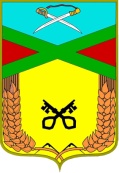 Администрация сельское поселение «Даурское»Муниципального района «Забайкальский район»ПОСТАНОВЛЕНИЕп.ст. Даурия 11 марта 2020 года                                                                                           №  53Об утверждении анализа финансовых, экономических, социальных и иных показателей развития малого и среднего предпринимательства и эффективности применения мер по его развитию на территории сельского поселения «Даурское» по итогам 2019 годаРуководствуясь Федеральным законом от 24.07.2007 N 209-ФЗ "О развитии малого и среднего предпринимательства в Российской Федерации", Федеральным законом от 06.10.2003 N 131-ФЭ «Об общих принципах организации местного самоуправления в Российской Федерации», Уставом сельского поселения «Даурское», администрация сельского поселения «Даурское»ПОСТАНОВЛЯЕТ:	1. Утвердить прилагаемый анализ финансовых, экономических, социальных и иных показателей развития малого и среднего предпринимательства и эффективности применения мер по его развитию на территории сельского поселения «Даурское» по итогам 2019 года.	2. Настоящее постановление вступает в силу на следующий день, после дня его официального опубликования (обнародования).	3. Обнародовать настоящее постановление в установленном порядке и разместить на сайте муниципального района «Забайкальский район» в сети Интернет.Глава сельского поселения «Даурское»                                  Е.В. Антонцева УтвержденПостановлением администрацииСельского поселения «Даурское»от 11 марта 2020 года № 53Анализ финансовых, экономических, социальных и иных показателей развития малого и среднего предпринимательства и эффективности применения мер по его развитию на территории сельского поселения«Даурское» по итогам 2019 года         Анализ о состоянии, проблем и перспектив развития малого и среднего предпринимательства  на территории сельского поселения «Даурское» по итогам 2019 года подготовлен на основании статьи 11 Федерального закона от 24 июля 2007 г. № 209-ФЗ «О развитии малого и среднего предпринимательства в Российской Федерации».       Структура малых предприятий по видам экономической деятельности в течении ряда лет остается практически неизменной.      Сфера торговли в связи с достаточно высокой оборачиваемостью капитала является наиболее предпочтительной для малого бизнеса.На 1 января 2019 года на территории сельского апоселения «Даурское» зарегистрировано 23 индивидуальных предпринимателей, основной вид  деятельности – розничная торговля. Торговля является одним из звеньев системы обслуживания, непосредственно затрагивает интересы населения и отражает экономическое состояние сельского поселения.       Рост напрямую зависит от позитивного фактора формирования конкурсной среды, практически отсутствует дефицит продуктов питания,  которые составляют львиную долю объемов розничного товарооборота.      На развитие розничной торговли существенное влияние оказывает платежеспособный спрос, который	 у сельского населения низок.     Одна из основных проблем потребительского рынка – это качество реализуемой продукции и оказанных услуг, которые касается буквально каждого человека.      Возможности Администрации сельского поселения по  регулированию деятельности предпринимателей и организаций торговли ограничены тем, что они находятся в частной собственностиОсновные проблемы, перспективы развития малого и среднего предпринимательства в поселении, предложения по  развитию субъектов малого и среднего предпринимательства на территории сельского поселенияНа развитие предпринимательства поселения серьезное влияние оказывает существенная  экономическая  ситуация и связанные с ней проблемы, а именно: - низкая доступность кредитных ресурсов при недостаточности собственного стартового капитала, слабый уровень знаний для успешного начала предпринимательской деятельности;- высокая стоимость заемных средств, привлекаемых субъектами малого и среднего предпринимательства для осуществления хозяйственной деятельности;- низкая доля предприятий производственной сферы, преобладание сферы  торговли и услуг; недостаточный уровень профессиональной подготовки;- дефицит квалифицированных кадров;- в связи с дефицитностью местного бюджета отсутствие реального финансирования муниципальных программ развития малого и  среднего предпринимательства;-  низкая предпринимательская активность молодежи.